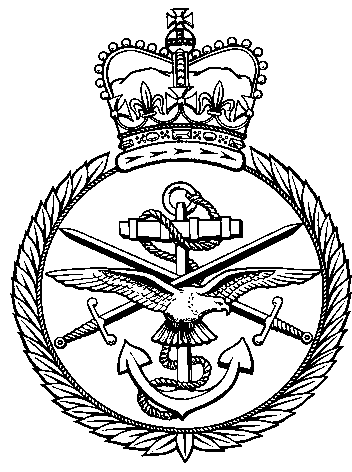 Workstation Location:               User:       (Staff / Service number)User (signature):………………………………………. (if form is printed)Relevant DSE Workstation Assessment Reference:      Average Time Workstation is Used per Working DayAverage Time Domestic DSE is Used per Working DayTotal Average Time DSE is Used per Working DayDSE User Assessment TypeLine Manager Name        Line Manager (signature):……………………………….(if form is printed)Date of initial assessment:           Assessment must be reviewed at least once every two years or sooner if there is a significant change to the workstation or work processes.Display screen Equipment (DSE) is a term to describe anything that displays text, numbers or graphics and can be include visual display terminals.  Health and Safety (Display Screen Equipment) Regulations 1992 require that the MOD provides protection for users of such equipment, who the MOD defines as staff who use DSE for more than one hour per day.Competency for carrying out DSE User assessmentsThe User DSE assessment will normally be carried out by the user with help from their line manager or DSE assessor as required. Training is provided via the Defence Learning Environment course V397 (DSE). The person undertaking the assessment must have the ability to:identify hazards and assess risks from the workstation and the kind of DSE work being done;draw upon additional sources of advice as appropriate;make a clear record of the assessment and communicate the findings to Line Managers and DSE Users who need to take appropriate action;recognise their own limitations as to assessment so that further expertise can be called on if necessary.  The level of training can be tailored to the type of assessment being carried out. For example, home workers may only need to know about the hazards that they are likely to encounter, but may need to know more about how to get support.The selection and training of individuals should reflect the location, complexity of the DSE workstations and novelty of the tasks being carried out, e.g.:Normal/remote office environments – user with basic DSE training.Complex DSE, novel tasks or specific individual requirements – Specialist with advanced assessor training.Less than 4 hrs  4 to 7 hrs More than 7 hrs Less than 1 hr  1 to 2 hrs More than 2 hrs Less than 4 hr  4 to 7 hrs More than 7 hrs Office  Home/Remote Portable User Assessment MOD Form 5016Risk FactorRisk FactorThings to ConsiderAction to TakeTrainingTraining1Have you undertaken the mandatory DSE user training (Course V397)?Course V397 should be completed every 2 years.2Do you know how to use keyboard shortcuts for the software you use?These can reduce wrist problems by minimising the need to use a mouse.Working PatternsWorking Patterns3Is it possible to vary your work routine?Break the working pattern up with short breaks rather than one long break. 4Are there intensive periods of data manipulation or mouse work?Combine the use of shortcut key strokes and the mouse; take regular breaks from the DSE.Individual FactorsIndividual Factors5Do you have an existing condition that need to be taken into consideration?Existing conditions can be made worse by DSE work and special furniture or a unique assessment may be needed.6Can your workstation be adjusted appropriate to your needs? Can the desk, chair, monitor etc. be set at an appropriate height.7Have you had any eyesight test within the past two years?It is recommended that eyesight tests are carried out at least every 2 years.When Using DSE When Using DSE 8Are you free from aches and pains in your neck, back shoulder or upper limbs?Take regular breaks. Check posture, workstation setup and furniture adjustments etc.9Are you have pain when typing?Check posture; is there adequate space in front of the keyboard and are wrists properly supported.10Do you suffer from headaches; sore, tired or dry eyes?Check humidity & lighting; have eyesight tested.11Do you have difficulties in focussing on the screen or difficulty in re-focussing when looking away from the screen?Consider having an eyesight test.12Is the chair suitable & the seating position comfortable? (most chairs have time/weight limitations e.g. 16Hrs / 120Kg)Replace/Adjust the chair to provide adequate support (including lumber) and a good posture.13Are your feet flat on the floor, without too much pressure from the seat on the backs of the legs?Consider using a foot rest or getting the desk height adjusted.14Are your forearms horizontal and eyes at roughly the same height as the top of the screen?Adjust the chair and screen. 15Do you require training or advice on good keyboard techniques?Obtain / seek advice on good keyboard technique. 16Do you need training in the use of any software or hardware to perform DSE tasks?Software should be user-friendly and minimise stress. Software should respond quickly and clearly to input, with adequate feedback, e.g. clear help messages.Additional CommentsAdditional CommentsAdditional CommentsAdditional CommentsAdditional CommentsFlexible workers: If you work away from the main office regularly, work in more than one location or work from home you will need demonstrate to your line managers satisfaction that you know how to set up and assess your own work station and complete the user assessment.Portable DSE users: lap tops and other portable appliances present different risks, as a portable DSE user you need to be aware of the risks associated with this type of equipment and make use of items provided for your wellbeing. You may also be required to demonstrate to your line manager that you know how to set up and assess your own work station and complete the user assessment.The DSE User and Line Manager shall agree what actions are required and record them below. The line manager should check later that the actions taken have resolved the problem.The DSE User and Line Manager shall agree what actions are required and record them below. The line manager should check later that the actions taken have resolved the problem.The DSE User and Line Manager shall agree what actions are required and record them below. The line manager should check later that the actions taken have resolved the problem.The DSE User and Line Manager shall agree what actions are required and record them below. The line manager should check later that the actions taken have resolved the problem.The DSE User and Line Manager shall agree what actions are required and record them below. The line manager should check later that the actions taken have resolved the problem.The DSE User and Line Manager shall agree what actions are required and record them below. The line manager should check later that the actions taken have resolved the problem.The DSE User and Line Manager shall agree what actions are required and record them below. The line manager should check later that the actions taken have resolved the problem.The DSE User and Line Manager shall agree what actions are required and record them below. The line manager should check later that the actions taken have resolved the problem.What action has been identifiedWhat action has been identifiedWhat action has been identifiedWhat action has been identifiedWhat action has been identifiedWhat action has been identifiedWhat action has been identifiedWhat action has been identifiedSerial No Action RequiredAction RequiredAction RequiredAction RequiredActioneeActioneeDate CompletedIs a specialist DSE Assessment required?   Is a specialist DSE Assessment required?   Is a specialist DSE Assessment required?   Is a specialist DSE Assessment required?   Have actions required been completed?   Have actions required been completed?   Have actions required been completed?   Have actions required been completed?   Reviewed (Date)Reviewed (Date)Reason for reviewLine Managers Name (and Signature if printed) Line Managers Name (and Signature if printed) Line Managers Name (and Signature if printed) Is any Action Required?If YES complete a new formIs any Action Required?If YES complete a new form